Winchester City Flyers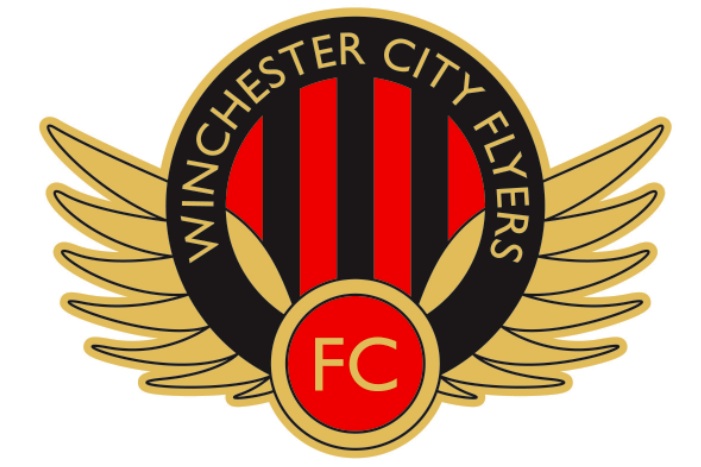 Emergency Action Plan – KING GEORGE V PLAYING FIELDPitch Address: Milland Road, Winchester, SO23 0QATeam First-Aider informationFirst Aid EQUIPMENT & FACILITIES	LocationDefibrillator	Portable defibrillator located within the club house. All coaches playing at KGV on a nominated day to confirm the presence of the defibrillator within the club house. Only to be taken pitch side when it is required.  Additionally, the University Sports Main Stadium Pavilion (off Milland Road) also has a defibrillator.Stretcher	NoneFirst Aid Room	NoneAccess Routes:1. For Ambulance:	Above address; entrance road to right of entrance to the allotments. It would be helpful for volunteer or parent supporter to wait at the gate entrance on Milland Road to assist the ambulance crew to locate the pitches.2. First Aid Room to Ambulance: n/a3. Pitch to Ambulance: seek ambulance crew advice who may be able to drive onto the pitchNearest Hospital DetailsAddress: Royal Hampshire County Hospital, Romsey Rd, Winchester SO22 5DGTel: 01962 863535Directions to Hospital: Into Winchester City centre and follow signs to hospitalJourney Time: 10 minutesNearest Walk in CentreC/o Care UK - Level C, Southampton NHS Treatment Centre, Brintons Terrace, Southampton, SO14 0YGTel: 0333 321 8269		Opening times: 7am to 6pmWhen assessing injuries, determine:Record for the ambulance crew:Name(s)Mobile Number(s)1.2.3.Danger in the areaCasualty ResponseCheck AirwayCheck for BreathingSigns of CirculationDisability levelExpose/Examine injuriesAgeIncident TimeMechanism of injuryInjuries sustainedSigns and SymptomsTreatment provided